AREAS OF EXPERTISEAccounting and AuditingPlanning and forecastingProject ManagementTeam ManagementRisk ManagementDocuments review with LawyersHuman Resource AdministrationPROFESSIONAL Chartered AccountantGraduated in Laws (LLB)Bachelor Degree (B Sc) with Mathematics mainPERSONAL SKILLSEffective communicationHonestyTechnical competencyWork ethic                          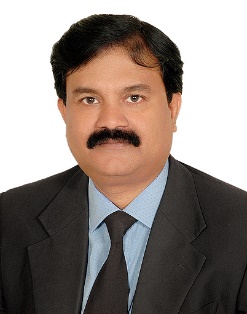 PROFESSIONAL SUMMARYA results driven, self-motivated and resourceful financial controller with a proven ability to provide key financial data. 26 years of experience. Participate in decision making as member of the key management team. Having excellent communication skill and able to build strong relationships both within and outside of a finance department as well as effectively communicating financial information to non-finance colleagues. Possessing strong financial control and reporting skills and rigorously ensuring that all statutory and corporate obligations are met. Currently looking for a suitable position that offers variety and also opportunities to develop both personally and professionally.WORK EXPERIENCEGroup Financial Controller  H&H Investment & Development L.L.C, Dubai-U.A.E, Nov 2008 to dateGroup is engaged in the business of Real Estate Development, Property Management, Sales & Leasing, Mall Management, Owners Association Management of Multi Ownerships, Property Maintenance Services, Interior Design & General Trading.Financial ControllerBulk Commodities Int’l DMCC-Dubai-U.A.E, July 2007 to Oct 2008(A Dangote Group Company, Nigeria), Bulk Cargo Ship Chartering, Trading in Agricultural & Non-agricultural productsSenior Finance ExecutivePWC Logistics - MNC, Jebel Ali, Dubai-U.A.E June 2004 to June 2007Third Party Logistics, Warehousing & In-house assembling of PCs Finance ManagerConcordia General Trading L.L.C., Dubai, Aug 2001 to May 2004(An Al Habtoor Group Company)General Trading, Import & Export and Microsoft Certified Trainers)Manager Accounts & AuditAuto Distributors (Madras) Ltd., Tamilnadu, India, Aug 1993 to May 2001(Wholesale and retail trading of automobile parts, Automobile Engineering – 15 branches all over India)Audit ManagerKumar & Krishnan Chartered Accountants, Kerala, India, Aug 1989 to July 1993.Statutory audits under Indian Companies Act, Bank Audit, Internal & Management Audits, Indian Income Tax & Sales Tax AuditsKEY RESPONSIBILITIES & DUTIES PlanningAssist in formulating the company's future direction and supporting tactical initiativesMonitor and direct the implementation of strategic business plansDevelop financial strategiesManage the capital request and budgeting processesDevelop performance measures that support the company's strategic directionOperationsParticipate in key decisions as a member of the executive management teamMaintain in-depth relations with all members of the management teamManage the accounting, human resources, investor relations, legal, and treasury departmentsOversee the company's transaction processing systemsImplement operational best practicesOversee employee benefit plans, with particular emphasis on maximizing a cost-effective benefits packageSupervise acquisition due diligence and negotiate acquisitionsCash FlowReview monthly cash flow.Closely monitor the cash balance with banks on daily basis.Checks and approves all the payment vouchers prepared by accounting section.Approve the other payments such as monthly salary; leave salary, final settlement of the staff.Monitor the collection from customers.Approve purchases of materials, stationery and assets.Manage the company cash flow by negotiating loan and credit facilities with banks & financial institutions.	Budget & ForecastingOrganize the yearly budget plan and send to concerned department for preparing departmental budget.Review master budget.Discuss with department heads.Discuss the budget details with CEOOrganize meeting to discuss budget.Make amendments in the budget based on the management recommendations.Review the final draft for the discussion approval of executive committee.Distribute the approved budget to various departments.Monitor on monthly basis the actual expenses and income compared to budget.Review the variance analysis compared to budget	Financial InformationOversee the issuance of financial informationPersonally review all documents and contracts Report financial results to the Management Risk ManagementUnderstand and mitigate key elements of the company's risk profileMonitor all open legal issues involving the company, and legal issues affecting the industryConstruct and monitor reliable control systemsMaintain appropriate insurance coverageEnsure that the company complies with all legal and regulatory requirementsEnsure that record keeping meets the requirements of auditorsReport risk issues Maintain relations with external auditors and investigate their findings and recommendationsFundingMonitor cash balances and cash forecastsArrange for debt and equity financingInvest fundsThird PartiesParticipate in conference calls with the investment communityMaintain banking relationshipsRepresent the company with investment bankers and investorsKEY SKILLS AND COMPETENCIESExperience of consolidations and reporting.A sound understanding of the year end book closing process.Communication and leadership skills.Organized with excellent attention to detail.Experience with Bank Guarantee, Trade finance  and Risk Management Applications and database management. Preparation and administration of budget. Ability to plan, organizes, direct, review and supervise the work to finance staff. Ability to read and understand legal documentsKnowledge of Financial Reports, Budgets, Forecast, Costing and cost allocationEDUCATION QUALIFICATIONSQualified CHARTERED ACCOUNTANCY from the Institute of Chartered Accountants of India, New Delhi in 2001.Graduated in Laws (LLB) from the Mahatma Gandhi University, Kerala, India in 2000.Graduated with degree in Mathematics (B Sc) from the Mahatma Gandhi University, Kerala, India in 1989REFERENCES      Available on request